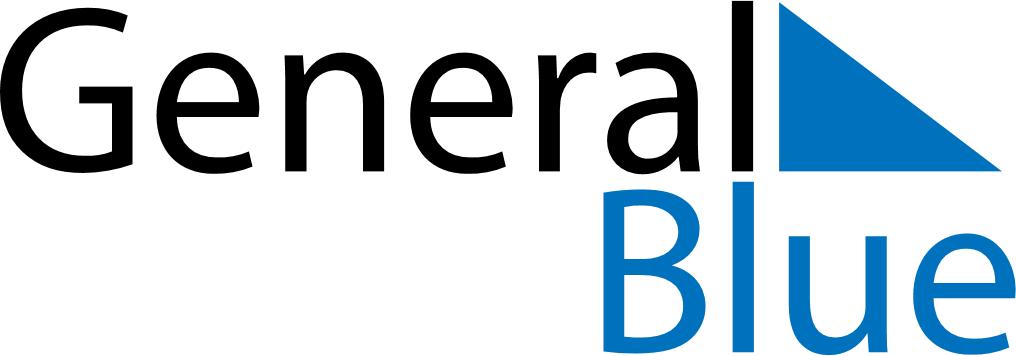 March 2028March 2028March 2028IrelandIrelandMondayTuesdayWednesdayThursdayFridaySaturdaySunday12345678910111213141516171819St. Patrick’s Day20212223242526Mother’s Day2728293031